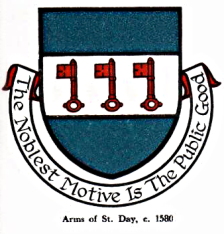 INTERIM AGENDA FOR THE MEETING OF ST DAY PARISH COUNCIL                             I hereby give you notice that St Day Parish Council meeting will be held on Monday 11th November 2019 at the Enterprise Centre, Vogue, St Day commencing promptly at 7.00pm. All members of the Council are hereby summoned to attend, to consider and resolve upon the business to be transacted at the meeting as set out below. Members of the public can speak in the Public Clinic, starting at 7.00pm (item 2 on the agenda).5th October 2019    Mrs Sarah Moore ............................... (Clerk & Responsible Financial Officer for the Council)1.       	Chair’s welcome (inc. welcome to new councillor) any apologies 2.       	Public Participation (to be limited to 15 minutes)3.       	Declarations of Personal and Prejudicial Interests relating to items on the agenda 4.	Cornwall Councillor’s report5.	Confirmation of the Minutes of the meeting held on Monday 14th October, 20196.	Police report7.   	Matters arising    	a.  Town Regenerationb.  Footpathsc.  Public Transport & Bus Sheltersd.  Play Areas & Gardense.  Surgery Facilitiesf.  Empty Propertiesg.  Burial Ground and Churchyardh.  Speed Watchi.  Neighbourhood Development Planj.  Bins and Dog Foulingk. Minor Works l.  Current Year Projectsm. Grants - consideration of requests8.		Correspondence / communications received9.		Planning:9.1 	To receive and comment on planning applicationsPA19/07273 - Proposed New Dwelling on Land West of Busveal Farm, Busveal - Grid Ref 171480/417349.2 	To receive and comment on planning applications received too late to be included on Interim Agenda 9.3 	To report any planning problems or possible breaches 10.	 	Accounts / banking11.		 Traffic and roads12. 		Report on any external meetings attended13. 		Upcoming Meetings14.  		Date of the next meeting - Monday 09th December                                             